Publicado en Palencia el 17/11/2014 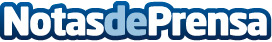 Jornadas de Mediación en Palencia : Ha pasado un año ¿ Y ahora qué?Las Jornadas de Mediación "Ha pasado un año ¿ Y ahora qué? se desarrollarán en la Casa Junco de Palencia los próximos días 21 y 22 de Noviembre, están pensadas para ser lugar de debate, para profesionales que quieran dialogar sobre la Mediación desde un ámbito Multidisciplinar.Datos de contacto:MARIA DE LOS ANGELES MORAGA MARTINEZMEDIFNota de prensa publicada en: https://www.notasdeprensa.es/jornadas-de-mediacion-en-palencia-ha-pasado-un Categorias: Nacional Sociedad Castilla y León http://www.notasdeprensa.es